ecfr’s website analytics 2016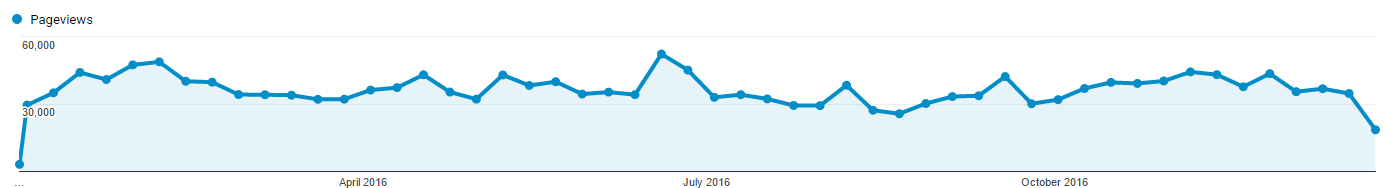 In 2016, ECFR’s website has recorded 1,646,650 unique pageviews by 691,037 users, which amounts to a 14,5% increase on unique pageviews and a 28% increase in the number of users compared to 2015. 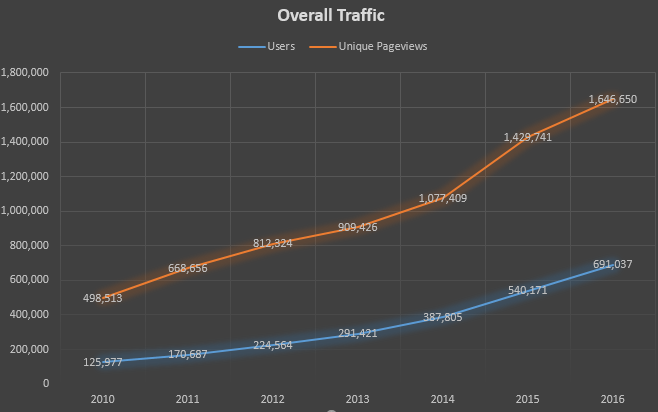 CONTENTS55% of the unique pageviews was on a content page (article, special, publication, NO blogpost). 74% of the users of our website have been on a content page at least once. top contents (seen by 4k+ users or 5k+ unique pageviews (metric expressed in unique pageviews)*11,313 unique pageviews including 2015**11,821 unique pageviews including 2015 The list of the top 100 entries can be found here: http://www.ecfr.eu/page/-/top100contents2016.pdfCommentaries (Unique Pageviews)*all-time 21,858**all-time 13,898publications (Unique Pageviews)publications (unique downloads)Publications Unique Pageviews and Unique Downloads (The ‘British Abroad’ publication has been excluded from the report*).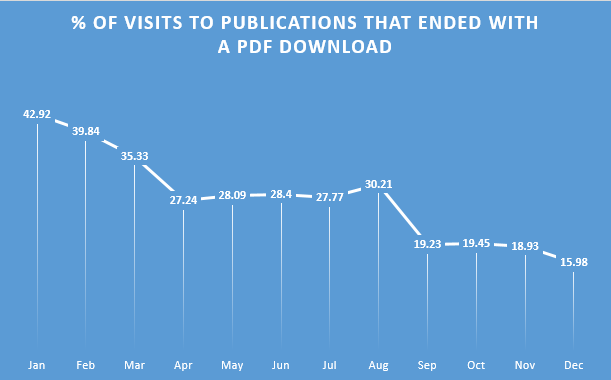 *Brexit: British Abroad.. has had a very unusual way of dissemination compared to other publications of our website, and therefore is not indicated to show the patterns of publications consumption. The publication was popular on Reddit but a tiny fractions of Reddit users downloaded the actual publication. PODCASTS (PLAYS + downloads ON ALL PLATFORMS)In 2016, ECFR Podcasts (Clips + World in 30 minutes, not including events recordings), have been listened 111,494 times and downloaded 4824 times. acquisition (sources of traffic)2016: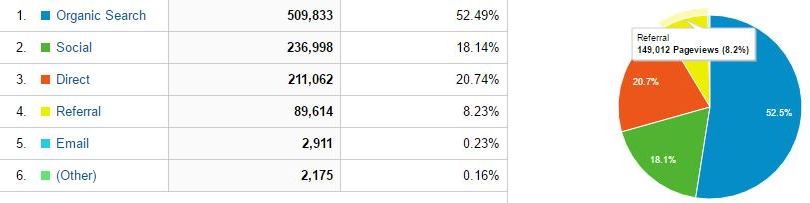 2015: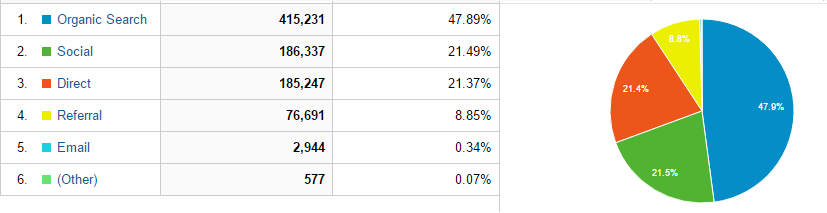 Traffic has been increasing from all sources in 2016 (minus emails – but we don’t have a reliable system set up to measure that, and much of email traffic is very likely been counted as direct traffic or referral). Organic Search (through search engines – 97% of this traffic is represented by Google) has increased the most, which means our website has become better positioned over the last year. Search traffic amounts to more than 50% of overall traffic. Social media traffic has also increased from 2015(+50 visits), thanks especially to our Twitter traffic (+47k visits from Twitter this year, from 118k to 168k). Facebook traffic has increased only slightly and it’s very likely the area when we can improve the most (+2k, from 51k to 53k). We’ve got 14k visits from Reddit (7k last year) and 3,5k from Linkedin (2k last year).  GeographyLM / 1-2017YearUsersUnique Pageviews2010125,977498,5132011170,687668,6562012224,564812,3242013291,421909,4262014387,8051,077,4092015540,1711,429,7412016691,0371,646,6501.A quick guide to Libya's main playersMattia Toaldo and Mary Fitzgerald17/5/1621,6112.Putin’s hydra: Inside Russia’s intelligence servicesMark Galeotti11/5/1620,4463.Lessons from Russia’s intervention in SyriaGustav Gressel5/2/1616,4564.Mapping the Yemen conflictAdam Baron201513,8485.Life in the Grey ZonesFredrik Wesslau & Sophia Pugsley15/1/169,8496.Brits abroad: How Brexit could hurt expatsSusi Dennison & Dina Pardijs20/6/20169,6547.The good, the bad and the GülenistsAsli Aydintasbas23/9/169,1498.The new power couple: Russia and Iran in the Middle EastEllie Geranmayeh & Kadri Liik13/9/168,0739.Connectivity WarsMark Leonard20/1/167,88710.Putin’s downfall: The coming crisis of the Russian regimeNikolay Petrov19/4/167,60411.Lessons from the Norway-EU relationshipUlf Sverdrup21/6/20166,73612.Russia 2030: A story of great power dreams and small victorious warsFredrik Wesslau and Andrew Wilson23/5/166,60313.Russia’s hybrid interference in Germany’s refugee policyGustav Gressel4/2/165,52214.China’s complicated foreign policyShi Yinhong31/3/20155,482*15.Europe's vulnerability on Russian gasChi-Kong Chyong & Vessela Tcherneva17/3/20155,376**16.How to talk to RussiaKadri Liik18/12/155,26517.The world according to Europe’s insurgent parties: Putin, migration and people powerSusi Dennison & Dina Pardijs27/6/165,08418.The Future of SchengenSusi Dennison & Dina Pardijs14/4/165,0441.Lessons from Russia’s intervention in SyriaGustav Gressel5/2/1616,4562.Lessons from the Norway-EU relationshipUlf Sverdrup21/6/20166,7363.Russia’s hybrid interference in Germany’s refugee policyGustav Gressel4/2/165,5224.China’s complicated foreign policyShi Yinhong31/3/20155,4825.Europe's vulnerability on Russian gasChi-Kong Chyong & Vessela Tcherneva17/3/20155,3766.How to talk to RussiaKadri Liik18/12/155,2657.Taking Turkey seriouslyCarl Bildt12/08/164,7388.The EU, Morocco, and the Western Sahara: a chance for justiceVish Sakthivel10/6/164,6419.How Russia has come to loathe the WestMaria Lipman13/3/154,513*10.Ten global consequences of the Ukraine crisisvv.aa.16/6/144,436**1.Putin’s hydra: Inside Russia’s intelligence servicesMark Galeotti11/5/1620,4462.Brits abroad: How Brexit could hurt expatsSusi Dennison & Dina Pardijs20/6/20169,6543.The good, the bad and the GülenistsAsli Aydintasbas23/9/169,1494.The new power couple: Russia and Iran in the Middle EastEllie Geranmayeh & Kadri Liik13/9/168,0735.Connectivity WarsMark Leonard20/1/167,8876.Putin’s downfall: The coming crisis of the Russian regimeNikolay Petrov19/4/167,6047.Russia 2030: A story of great power dreams and small victorious warsFredrik Wesslau and Andrew Wilson23/5/166,6038.The world according to Europe’s insurgent parties: Putin, migration and people powerSusi Dennison & Dina Pardijs27/6/165,0849.Survival of the richest: How oligarchs block reform in UkraineAndrew Wilson14/4/164,61410.China and Russia: Gaming the WestMathieu Duchâtel & François Godement2/11/164,5081.Putin’s hydra: Inside Russia’s intelligence servicesMark Galeotti11/5/1637202.Connectivity WarsMark Leonard20/1/1628343.Russia 2030: A story of great power dreams and small victorious warsFredrik Wesslau and Andrew Wilson23/5/1618164.Putin’s downfall: The coming crisis of the Russian regimeNikolay Petrov19/4/167,6045.The new power couple: Russia and Iran in the Middle EastEllie Geranmayeh & Kadri Liik13/9/161054MonthUnique PageviewsUnique Downloads% of downloadsJan9883422542.92Feb7351292339.84Mar7225255135.33Apr15282416727.24May23463658128.09Jun18704512428.40Jul13664380027.77aUG6434194430.21Sep19895382619.23Oct19234374219.45Nov19136362218.93Dec18455294915.981.ECFR’s World in 30 Minutes: Who will be the next UN Secretary-GeneralMark Leonard (host)27912.ECFR’s World in 30 Minutes: German securityMark Leonard (host)24393.ECFR’s World in 30 Minutes: Donald Trump, NATO, and the new power couple Russia IranMark Leonard (host)23854.ECFR's World In 30 Minutes - How should Europe respond to President-elect TrumpMark Leonard (host)23265.ECFR’s World in 30 Minutes: Turkey’s failed coupMark Leonard (host)2190